һигеҙенсе  март ауыл советы                                                  Совет сельского поселения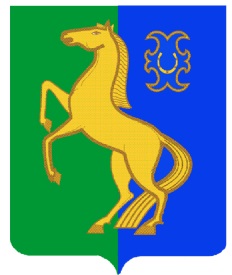    ауыл билəмəhе советы                                                         Восьмомартовский сельсоветмуниципаль районының                                                             муниципального района      Йəрмəĸəй  районы                                                                     Ермекеевский районБашkортостан Республиĸаhы                                                     Республики Башкортостан                 КАРАР                             № 36                         РЕШЕНИЕ            «22» февраля 2024 й.	                                        «22» февраля  2024 г.О внесении изменений в решение Совета сельского поселения Восьмомартовский сельсовет муниципального района Ермекеевский район Республики Башкортостан от 16.12.2021 года № 118 « Об утверждении порядка разработки схем размещения нестационарных торговых объектов на территории сельского поселения Восьмомартовский сельсовет муниципального района Ермекеевский район Республики Башкортостан»В связи с изменениями в действующем законодательстве, Совет сельского поселения Восьмомартовский сельсовет муниципального района Ермекеевский район Республики Башкортостан решил:1. Внести следующие изменения в Порядок разработки и утверждения схем размещения нестационарных торговых объектов на территории сельского поселения Восьмомартовский сельсовет муниципального района Ермекеевский район Республики Башкортостан :Пункты 2; 3 и 4 отменить и изложить в следующей редакции:«2. Установить, что в схему размещения нестационарных торговых объектов на территории сельского поселения Восьмомартовский сельсовет муниципального района Ермекееский район Республики Башкортостан (далее - схема) могут вноситься изменения с учетом необходимости обеспечения устойчивого развития территорий и достижения нормативов минимальной обеспеченности населения площадью торговых объектов. Размещение нестационарных торговых объектов на землях или земельных участках, находящихся в государственной собственности Республики Башкортостан или муниципальной собственности, а также на землях или земельных участках, государственная собственность на которые не разграничена, без предоставления земельных участков и установления сервитутов осуществляется на основании схемы и договора на размещение нестационарного торгового объекта, заключенного между Администрацией сельского поселения Восьмомартовский сельсовет муниципального района Ермекеевский район  Республики Башкортостан и юридическим лицом или гражданином, занимающимся предпринимательской деятельностью в соответствии с федеральными законами (далее - хозяйствующий субъект).3.Администрации сельского поселения Восьмомартовский сельсовет муниципального района Ермекеевский район Республики Башкортостана ):1) при разработке и утверждении схем руководствоваться требованиями, установленными Порядком, и Методическими рекомендациями;2) предусмотреть, что договор на размещение нестационарного торгового объекта, срок действия которого истекает со дня вступления в силу Постановления Правительства Российской Федерации от 12 марта 2022 года N 353 "Об особенностях разрешительной деятельности в Российской Федерации в 2022 году" по 31 декабря 2026 года, считается продленным на семь лет, если до окончания срока его действия хозяйствующий субъект письменно не уведомит Администрацию сельского поселения Восьмомартовский сельсовет муниципального района Ермекеевский район Республики Башкортостан   о прекращении договора или его продлении на иной срок, не превышающий семи лет.Указанное положение не распространяется на договоры на размещение нестационарного торгового объекта сезонного размещения;3) представлять в Министерство торговли и услуг Республики Башкортостан утвержденные в соответствии с настоящим Постановлением схемы не позднее 15 декабря года, предшествующего году начала срока действия схем.4. Договор на размещение нестационарного торгового объекта заключается на торгах, проводимых в форме конкурса, за исключением случаев, предусмотренных пунктом 4.1 настоящего Решения. 4.1. Договор на размещение нестационарного торгового объекта заключается без проведения торгов в следующих случаях:1) размещение на срок не более семи лет нестационарного торгового объекта, в том числе летней террасы, расположенного в соответствии со схемой в месте размещения, предусмотренном ранее заключенным договором на размещение нестационарного торгового объекта (договором аренды земельного участка, предоставленного для размещения нестационарного торгового объекта), за исключением нестационарного торгового объекта для осуществления сезонной торговли, при одновременном соблюдении следующих условий:а) хозяйствующий субъект надлежащим образом исполнил свои обязанности по ранее заключенному договору на размещение нестационарного торгового объекта (договору аренды земельного участка, предоставленного для размещения нестационарного торгового объекта), в том числе не допустил нарушения существенных условий договора;б) заявление о заключении договора на размещение нестационарного торгового объекта (далее - заявление) подано хозяйствующим субъектом до дня истечения срока действия ранее заключенного договора на размещение нестационарного торгового объекта либо до дня расторжения (прекращения) действия договора аренды земельного участка, предоставленного для размещения нестационарного торгового объекта;1.1) размещение на срок не более семи лет нестационарного торгового объекта, расположенного в соответствии со схемой в месте размещения, предусмотренном ранее заключенным договором аренды земельного участка, предоставленного для размещения нестационарного торгового объекта (договором на размещение нестационарного торгового объекта), если хозяйствующий субъект продолжает пользоваться земельным участком (землями), при одновременном соблюдении следующих условий:а) отсутствие у хозяйствующего субъекта задолженности по арендной плате по ранее заключенному договору аренды земельного участка, предоставленного для размещения нестационарного торгового объекта, на дату подачи заявления, а также внесение арендной платы в полном объеме за период после истечения действия договора аренды земельного участка, предоставленного для размещения нестационарного торгового объекта, до даты подачи заявления (отсутствие у хозяйствующего субъекта задолженности по плате по ранее заключенному договору на размещение нестационарного торгового объекта на дату подачи заявления, а также внесение платы в полном объеме за период после истечения действия договора на размещение нестационарного торгового объекта до даты подачи заявления);б) хозяйствующий субъект берет на себя обязательство разместить нестационарный торговый объект, внешний вид которого соответствует требованиям, содержащимся в правилах благоустройства территории муниципального образования, иных нормативных правовых актах, регулирующих внешний вид нестационарного торгового объекта, или привести внешний вид размещенного нестационарного торгового объекта в соответствие с указанными требованиями в срок и на условиях, установленных договором на размещение нестационарного торгового объекта;2) размещение нестационарного торгового объекта лицом, являющимся сельскохозяйственным потребительским кооперативом в соответствии с пунктом 2 части 2 статьи 3 Федерального закона "О развитии сельского хозяйства", или организациями потребительской кооперации в соответствии с Законом Российской Федерации "О потребительской кооперации (потребительских обществах, их союзах) в Российской Федерации".4.2. Администрации сельского поселения Восьмомартовский сельсовет муниципального района Ермекеевский район Республики Башкортостан  включить в муниципальные нормативные правовые акты, мероприятия по предоставлению субъектам малого или среднего предпринимательства мест для размещения нестационарных торговых объектов без проведения торгов на льготных условиях при организации мобильной торговли.5. Действие настоящего Решения не распространяется на отношения, связанные с размещением нестационарных торговых объектов:1) в пределах территорий розничных рынков;2) при проведении ярмарок;3) при проведении культурно-массовых, спортивно-зрелищных и иных массовых мероприятий;4) в зданиях, строениях и сооружениях.6. Контроль за выполнением настоящего Решения возложить  на постоянную комиссию Совета сельского поселения Восьмомартовский сельсовет  муниципального района Ермекеевский район Республики Башкортостан по бюджету, налогам, вопросам муниципальной собственности и развитию предпринимательства (Рахматуллину Л.Р.).-В приложении № 1 (Порядок разработки и утверждения схем размещения нестационарных торговых объектов на территории  муниципального района Ермекеевский район Республики Башкортостан) пункт 1.4. отменить и изложить в следующей редакции:«1.4. Требования, предусмотренные настоящим Порядком, не распространяются на отношения, связанные с размещением нестационарных торговых объектов, находящихся на ярмарках, в пределах территорий розничных рынков, в зданиях, строениях и сооружениях, а также на нестационарные торговые объекты, размещаемые при проведении праздничных, культурно-массовых, спортивно-зрелищных и иных массовых мероприятий, имеющих краткосрочный характер, и нестационарные торговые объекты, в которых оказываются бытовые услуги.»Пункт 1.8. дополнить абзацами:«объект мобильной торговли - нестационарный торговый объект, представляющий специализированный автомагазин, автолавку или иное специально оборудованное для осуществления розничной торговли транспортное средство;мобильный торговый объект - категория нестационарных торговых объектов, к которой относятся передвижные сооружения, мобильные пункты быстрого питания, объекты мобильной торговли;нестационарный торговый объект сезонного размещения - нестационарный торговый объект, размещаемый на определенный сезон, период (периоды) в году;автоцистерна - нестационарный передвижной торговый объект, представляющий собой изотермическую емкость, установленную на базе автотранспортного средства или прицепа (полуприцепа), предназначенную для осуществления развозной торговли жидкими товарами в розлив.Пункт 2.7. первый абзац отменить и изложить в следующей редакции:«в арках зданий, на газонах (без устройства специального настила), площадках (детских, для отдыха, спортивных, транспортных стоянках), в охранной зоне водопроводных, канализационных, электрических, кабельных сетей связи, трубопроводов, ближе 20 метров от вентиляционных шахт, ближе 20 метров от окон жилых помещений, за исключением объектов сезонной торговли;в абзаце «на расстоянии менее 25 метров от мест сбора мусора и пищевых отходов, дворовых уборных, выгребных ям»  25 метров заменить на 20 метров;пункт 2.08. отменить и изложить в следующей редакции:«Для автолавки при ведении деятельности на территории сельских населенных пунктов разрабатывается и включается в схему маршрут движения, на протяжении которого осуществляется торговля в местах, соответствующих требованиям данного раздела».В пункте 3 (Порядок разработки и утверждения схемы)  подпункт 3.3.; 3.4; 3.5; 3.6; 3.7; 3.8;3,9; 3.10 отменить и изложить в следующей редакции:«3.3. Графическая часть схемы разрабатывается в виде карты-схемы муниципального образования, генерального плана поселения с предусмотренными на ней возможными местами размещения объектов, также графическая часть схемы может быть разработана с использованием онлайн-карт, используемых в открытом доступе, с предусмотренными на них возможными местами размещения объектов.3.4. Разработанная схема утверждается муниципальным правовым актом и подлежит опубликованию в порядке, установленном для официального опубликования муниципальных правовых актов, а также размещается Администрациями на своем официальном сайте в информационно-телекоммуникационной сети Интернет в течение 10 дней после утверждения.3.5. В течение 5 рабочих дней после опубликования муниципальный правовой акт, утвердивший схему, представляется в Министерство.3.6. Представление в Министерство документов, указанных в пункте 3.5 настоящего Порядка, осуществляется следующими способами:по электронной почте. Электронный адрес Министерства: trade.secretar@bashkortostan.ru;путем доставки по почтовому адресу Министерства: 450008, Республика Башкортостан, г. Уфа, ул. Цюрупы, 13.3.7. В схему по мере необходимости, но не чаще 8 раз в год могут быть внесены изменения в порядке, установленном для ее разработки и утверждения в соответствии с настоящим Порядком.3.8. Основаниями для внесения изменений в схему являются:реализация долгосрочных стратегических и государственных программ Республики Башкортостан, муниципальных образований Республики Башкортостан;новая застройка отдельных элементов планировочной структуры населенных пунктов, районов, микрорайонов, иных элементов, повлекшая изменение нормативов минимальной обеспеченности населения площадью торговых объектов;предложения, поступившие от хозяйствующих субъектов, органов местного самоуправления;ремонт и реконструкция автомобильных дорог;изъятие земельных участков для государственных и муниципальных нужд.3.9. Изменения, внесенные в схему, утверждаются муниципальным правовым актом, который подлежит опубликованию в порядке, установленном для официального опубликования муниципальных правовых актов, и размещается Администрациями на своих официальных сайтах в информационно-телекоммуникационной сети Интернет в течение 10 дней после его утверждения.В течение 5 рабочих дней после опубликования муниципальный правовой акт, утвердивший внесенные в схему изменения, представляется в Министерство способами, указанными в пункте 3.6 настоящего Порядка.3.10. Информацию о хозяйствующих субъектах, осуществляющих торговую деятельность в нестационарных торговых объектах, включенных в схему, Администрация ежеквартально до 5 числа следующего за отчетным кварталом месяца представляют в Министерство по форме согласно приложению N 2 к настоящему Порядку.Представление в Министерство информации осуществляется по электронной почте по адресу trade.secretar@bashkortostan.ru или путем доставки по почтовому адресу Министерства: 450008, Республика Башкортостан, г. Уфа, ул. Цюрупы, 13.»- В приложении 3 в разделе 3 (Размещение нестационарных торговых объектов после утверждения схемы)  пункты 3.2. ; 3.3 и 3.4.   исключить. Пункт 3.2. изложить в следующей редакции: «3.2.Основаниями для размещения нестационарного торгового объекта являются схема и договор на размещение нестационарного торгового объекта (далее - договор)»» .2. В «Номенклатуре специализаций нестационарных торговых объектов, минимальный перечень и номенклатура дополнительных групп товаров»  исключить пункты 39-48, 50-53,58-59,61-65,67,69.       3. Настоящее решение вступает в силу с момента его принятия.4. Обнародовать решение в здании Администрации сельского поселения и разместить на официальном сайте сельского поселения Восьмомартовский сельсовет муниципального района Ермекеевский район Республики Башкортостан.  Глава сельского поселенияВосьмомартовский сельсовет                                                А.З.Латыпова                                    